Marketing Information		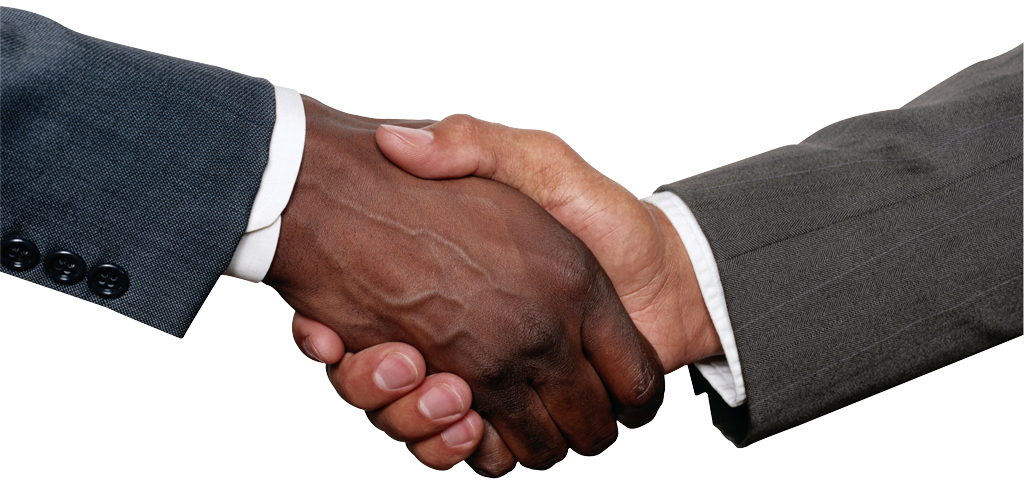 Target Market: A group of people who are most likely to become your customersWhat is your target market?Product	How is it useful?What features does it have?How can it be upgraded/improved over time?What makes it unique and separates it from the generic?How is it beneficial to the customer?PlaceHow will the customer get the product (Internet, stores, etc.?)If sold in stores, which ones?What mode of transportation will be used/needed to get it to the store/customer?  (adds to cost)PriceIs the customer willing and able to pay the price you are asking?How does your price compare to your competition?How much profit will you make per unit?PromotionHow will your advertise your product (billboards, social media, magazine ads, salespeople, free samples, etc.?)